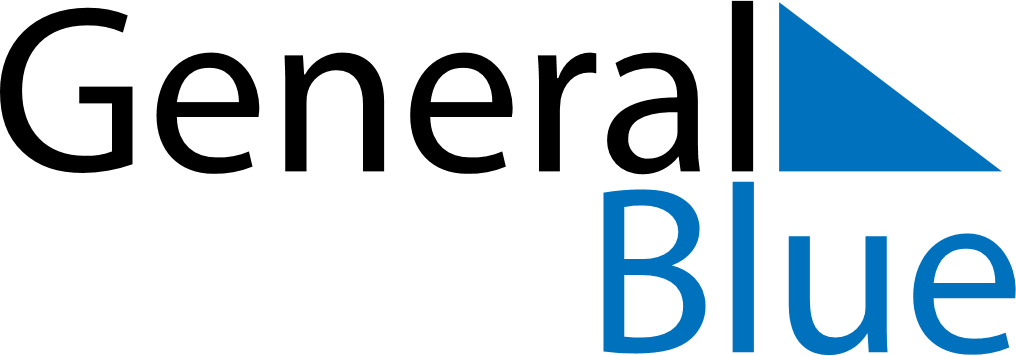 August 2025August 2025August 2025August 2025IcelandIcelandIcelandMondayTuesdayWednesdayThursdayFridaySaturdaySaturdaySunday1223456789910Commerce Day111213141516161718192021222323242526272829303031